Semi-Annual Meeting MinutesApril 3, 2022First Baptist Church of PeculiarThe Business Session was called to order by Moderator Larry Thomas. Larry introduced Allan Shelby, chairman of the Finance Committee. Allan presented the financial report. Since the report comes from a committee, no second is needed. The motion to accept the financial report as presented was passed. That report accompanies these minutes.Doug Schildknecht, chairman of the Personnel Committee, announces Jennifer Hutton’s resignation from the Association after nearly 12 years. Amy Cox has been hired to take her place as Administrative Assistant.Director of Missions, Rodney Hammer, conducted a panel interview with our Ministry Team Leaders, Luis Medoza, Multi-Ethnic Church Planting Center, Andrew Huesing, People Teams/Refugee Ministry, and Travis Hamm, Collegiate Impact. Each Team leader answered questions to give an update on their respective ministries. Rodney Hammer also gave an update on Restoration House.Gregg Boll, Associate Director of Missions, concluded the meeting.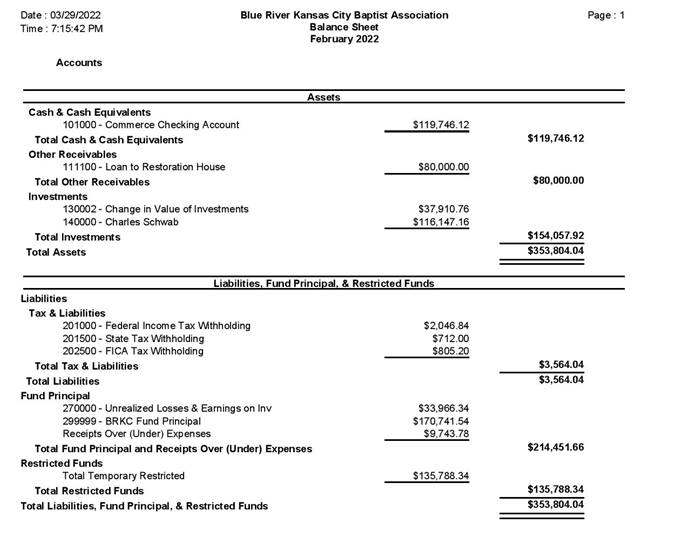 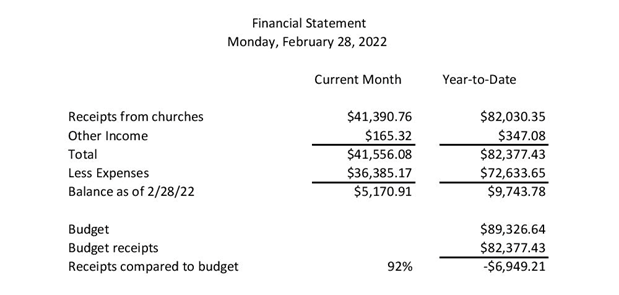 